ATA CIRCUNSTANCIADAProcesso 62/2021PREGÃO 43/2021Aos dez dias do mês de agosto de dois mil e vinte e um às quatorze horas reuniram-se na sala de licitações, a Pregoeira e a Equipe de Apoio designados pelo Decreto n° 2898/2021, com a finalidade de realizar a sessão de lances deste Pregão Presencial, recebendo propostas e lances, bem como, analisando e julgando as propostas das empresas participantes e a documentação dos licitantes detentores das melhores ofertas para:REGISTRO DE PREÇOS PARA AQUISIÇÃO DE UNIFORMES DESTINADOS AOS FUNCIONÁRIOS PÚBLICOS DE CELSO RAMOS/SC, CONFORME ESPECIFICAÇÕES EM ANEXO.Aberta a sessão, procedeu-se ao exame dos documentos oferecidos pelos interessados presentes, iniciando o credenciamento, constando as declarações dos Licitantes de que atendem plenamente os requisitos de Habilitação estabelecidas no Edital. Abaixo segue lista da forma que aconteceu a verificação da existência de poderes para os lances: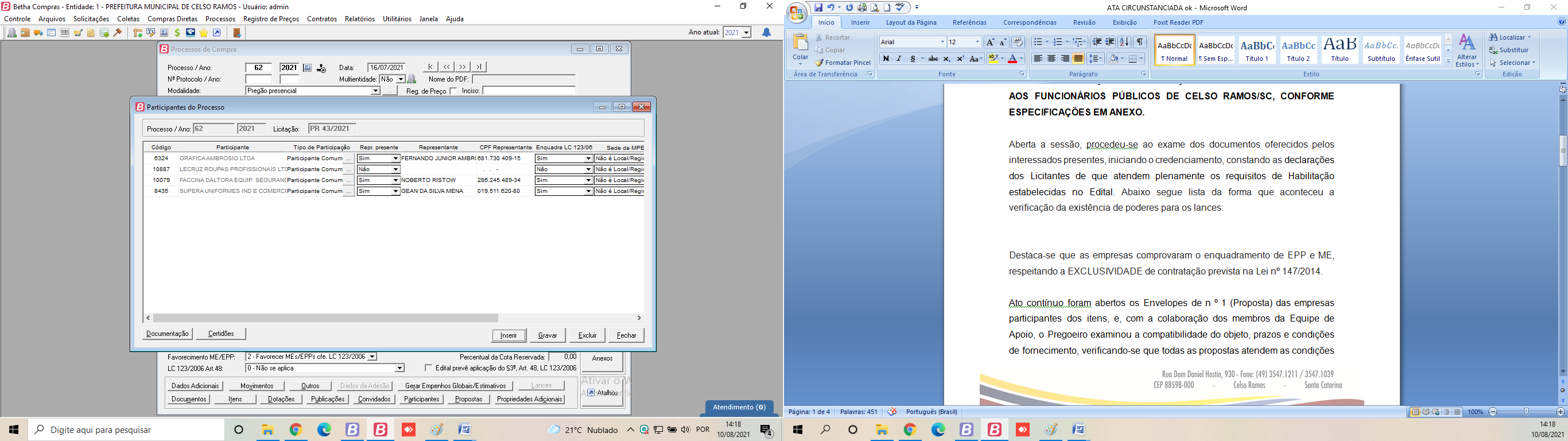 Destaca-se que as empresas comprovaram o enquadramento de EPP e ME, respeitando a EXCLUSIVIDADE de contratação prevista na Lei nº 147/2014.Ato contínuo foram abertos os Envelopes de n º 1 (Proposta) das empresas participantes dos itens, e, com a colaboração dos membros da Equipe de Apoio, o Pregoeiro examinou a compatibilidade do objeto, prazos e condições de fornecimento, verificando-se que todas as propostas atendem as condições exigidas com o Edital.Em sequência, a Pregoeira convidou individualmente os autores das propostas selecionadas a formular lances de forma sequencial, a partir do autor da proposta de maior preço e os demais em ordem decrescente de valor, conforme segue em anexo a maneira que se procedeu aos lances.Após a etapa de lances, foi aberto o envelope de habilitação da empresa SUPERA UNIFORMES ganhadora dos itens, onde foi verificada que a mesma apresentou todas as certidões válidas, assim sendo, foi declarada VENCEDORA PARCIAL.Destaca-se que nenhuma das empresas participantes do Pregão mencionou a intenção de interpor recurso ao presente Certame Licitatório, abdicando assim ao direito de recorrer. O prazo para apresentação de amostras será até dia 13 de agosto de 2021 às as 17h30min no setor de compras e licitações, conforme item 3.1 do edital onde menciona o seguinte: A Proponente detentora do menor preço por item será considerada provisoriamente vencedora.  E após o ENCERRAMENTO da etapa de lances, a empresa deverá apresentar as AMOSTRAS EM ATÉ 03 DIAS ÚTEIS referente ao objeto (s) licitados, (com personalização bordada – conforme descrito no termo de referencia deste edital), para AVALIAÇÃO DO MATERIAL.Isto posto, os autos seguirão para análise de AMOSTAS e homologação pela autoridade superior. Nada mais havendo tratar, foi encerrada a sessão, cuja presente ata vai rubricada e assinada pelo Pregoeiro, pelos Membros da Equipe de Apoio e pelos representantes das empresas presentes ao final relacionados.Celso Ramos, 10 e agosto de 2021._________________________PREGOEIRALARISSA FABIANE DE OLIVEIRAEquipe de apoio:________________________FERNANDA SPAGNOLI STEFANESMEMBRO_________________________DOLIZETE PIO ALVES DE ALMEIDAMEMBRO_________________________MAURICIO LUIZ DE FARIASMEMBRO_________________________GINALDO DE JESUS OLIVEIRAParticipantes:_________________________GRAFICA AMBROSIO_________________________FACCINA DALTORA_________________________SUPERA